Education:Teaching Experience:Courses Taught at NTCC (last 3 years):Significant Professional Publications/Presentations (last 3 years):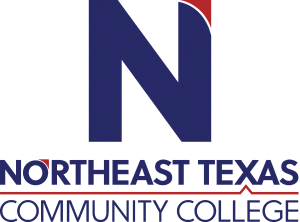 Julie Wade Office: HBECH Rm 437Phone: (903) 577-1148Email: jwade@ntcc.edu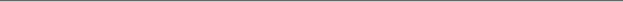 “Northeast Texas Community College exists to provide personal, dynamic learning experiences empowering students to succeed.”InstitutionMajor/AreasDegreeYear(s)Northeast Texas Community CollegeMath/ChemistryAssociate of Science2000Texas A&M -CommerceMathematics/ScienceBAAS2008Texas A&M -CommerceMathematics/Higher EducationMS2021InstitutionYear(s)Mt. Pleasant High School2008-2014Harts Bluff Early College High School2014-PresentNortheast Texas Community College2022-PresentCollege Algebra -DC